Информация о преподавателях Казанского исламского колледжа:№ФИОпреподавателя КИКОбразованиеДокументы по повышению квалификации1.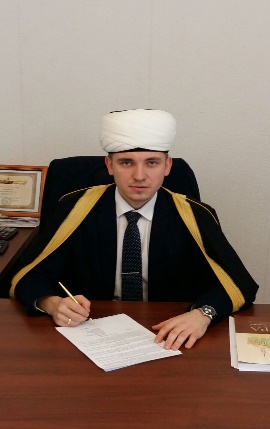 Мифтяхов Мансур ГумеровичНОУ ВПО «Российский исламский институт», Теология, 2013 г.Свидетельство о прохождении курсов по основам ислама, 2011 г.2.Хайруллин Илдар АлмасовичМРО УСП РО- медресе «Мухаммадия» ЦРО ДУМ РТ, Имам-хатыб, преподаватель и переводчик арабского языка, 2013ФГАОУ ВПО «Казанский (Приволжский) федеральный университет», Историк, преподаватель истории по специальности «История», 20133.Гиматдинова Гузель МарсовнаБугульминское педагогическое училище Республики Татарстан, Учитель начальных классов, Преподавание в начальных классах, 1998 г.НОУ «Институт экономики, управления и права (г. Казань, Юрист по специальности «Юриспруденция», 20084.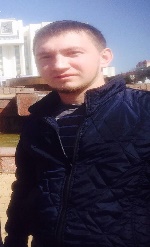 Тагиров Динар ДанисовичНОУ ВПО «Российский исламский институт», Теология, 2013 г.5.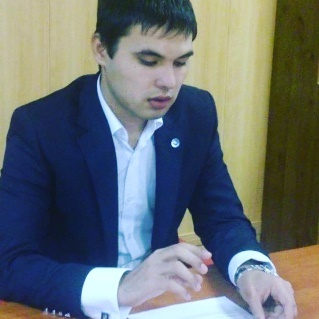 Темиров Нуриддин ПазлитдиновичРДУМ Самарской области при ЦДУМ России МРО-УСПРО Медресе «НУР» города Самара, 2009 г.,МРО «Образовательная организация высшего образования» «Казанский исламский университет» 2014 г.Удостоверение о повышении квалификации. НОУ ВПО «Российский исламский институт» 2015 г.Удостоверение о повышении квалификации. ФГАОУ ВПО «Казанский (Приволжский) федеральный университет» 2014 г.6. Абд Эльбари Халиль Исса Ахмед МохамедДиплом Бакалавриат, Университет г. Танты, Египет. Имеется Свидетельство Рособрнадзора.7. Гатауллина Гульнур ГавасовнаКазанский государственный педагогический институт, 1978 г.Удостоверение о повышении квалификации, КФУ 2014 г.Диплом о профессиональной переподготовке. ГАОУ ДПО «Институт развития образования Республики Татарстан» 2016 г.8. Артищева Лира ВладимировнаФГАОУ ВПО «Казанский (Приволжский) федеральный университет» 2010 г.Диплом. ФГАОУ ВПО «Казанский (Приволжский) федеральный университет»: 1).Ученая степень, кандидат психологических наук, 2014 г.2). Сертификат 2016 г.3). Удостоверение о повышении квалификации, 2015 г. Курский государственный медицинский университет, Удостоверение о повышении квалификации, 2016 г.9.Биккинин Руслан АнасовичАльметьевское исламское медресе им. Р. Фахретдина, 2006 г.НОУ ВПО «Российский исламский институт», Теология, 2016 г.10.Дильмухаметов Ильгам СайфулловичУниверситет «Аль-Азхар» Египет, Диплом бакалавра, 2008 г.ИСГЗ г. Казань, Диплом 2011 г.